         01 августа 2022 года в 10.00 часов в зале заседаний администрации Богучарского муниципального района глава Богучарского муниципального района провел заседание рабочей группы по оказанию содействия избирательным комиссиям  Богучарского муниципального района в подготовке проведения выборов депутатов Совета народных депутатов Богучарского муниципального района. На повестке рассматривались вопросы:  1. О содействии органов местного самоуправления избирательным комиссиям в подготовке и проведению выборов депутатов Совета народных депутатов Богучарского муниципального района и дополнительных выборов депутата в Филоновском, Первомайском и городском поселении – город Богучар.   2. Об основных задачах организаторов выборов по подготовке к единому Дню голосования.  3. Об охране общественного порядка на выборах депутатов Совета народных депутатов Богучарского муниципального района и дополнительных выборов депутата в Филоновском, Первомайском и городском поселении – город Богучар.           По первому вопросу слушали Самодурову Н.А.,  заместителя  главы администрации Богучарского муниципального района - руководителя аппарата администрации района, заместителя председателя рабочей группы. Она доложила, что в целях оказания содействия избирательным комиссиям в организации подготовки и проведения выборов депутатов Совета народных депутатов Богучарского муниципального района постановлением администрации Богучарского муниципального района от 15.07.2022 № 469 «О содействии избирательным комиссиям в организации подготовки и проведения 11 сентября 2022 года выборов депутатов Совета народных депутатов Богучарского муниципального района Воронежской области восьмого созыва» образована рабочая группа по оперативному решению вопросов и утвержден план организационно – технических мероприятий по оказанию содействия избирательным комиссиям в реализации их полномочий.        По второму вопросу доложил Заикин Сергей Иванович, председатель ТИК Богучарского района. Он сообщил, что Территориальная избирательная комиссия Богучарского района ведет активную работу по резерву кадров в участковые избирательные комиссии. Выборы депутатов Совета народных депутатов Богучарского муниципального района назначены на 11 сентября 2022 года решением Совета народных депутатов Богучарского муниципального района 21 июня 2022 года  № 341.         По третьему вопросу рассказал Кищенко Иван Александрович, заместитель начальника полиции по охране общественного порядка по Богучарскому району, полковник полиции.          Иван Александрович доложил, что за каждым избирательным участком будут закреплены сотрудник полиции, по 3 человека дружинников для охраны общественного порядка и общественной безопасности. Он попросил глав поселений определиться с дружинниками и предоставить информацию, если есть изменения.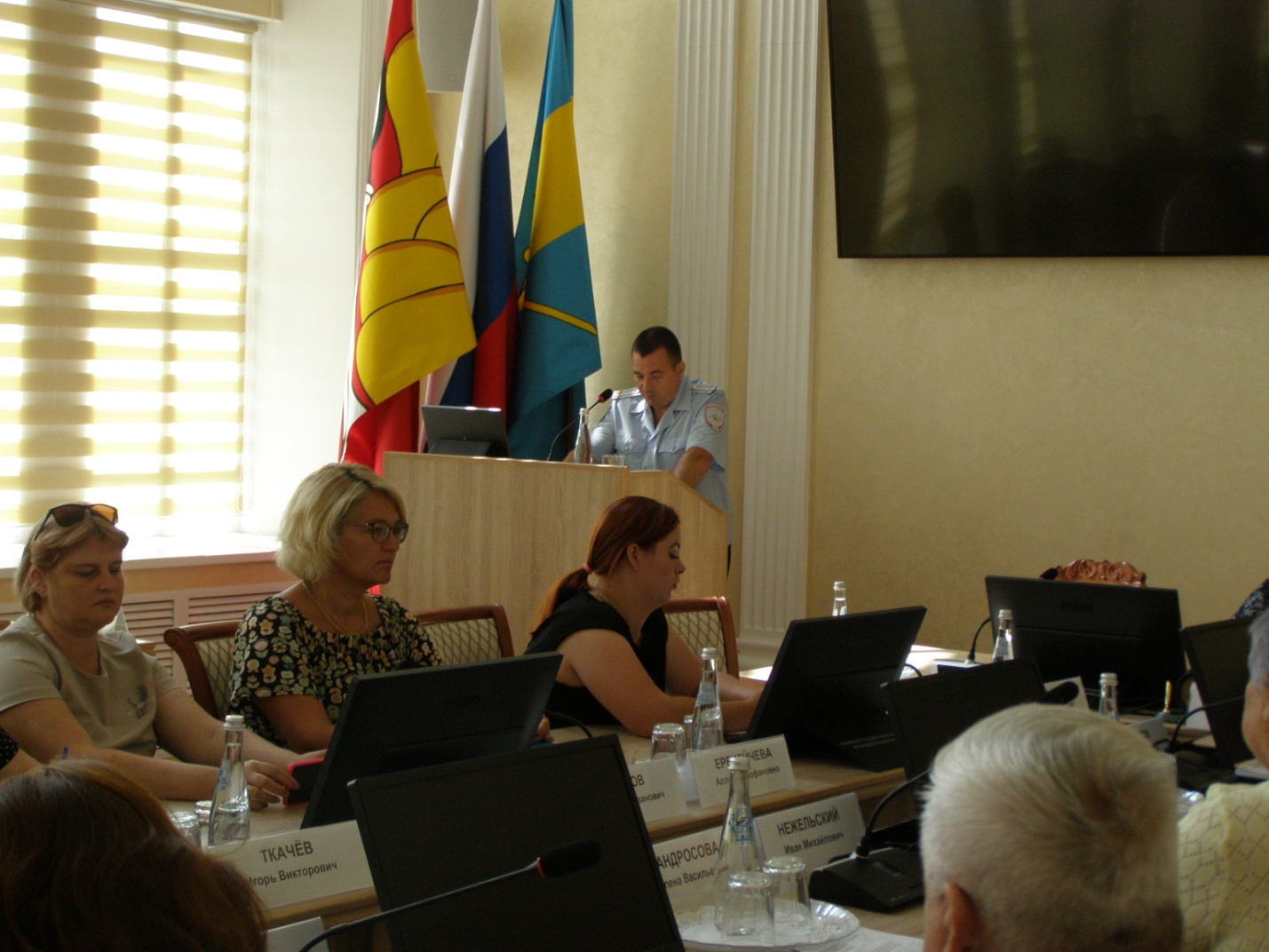 